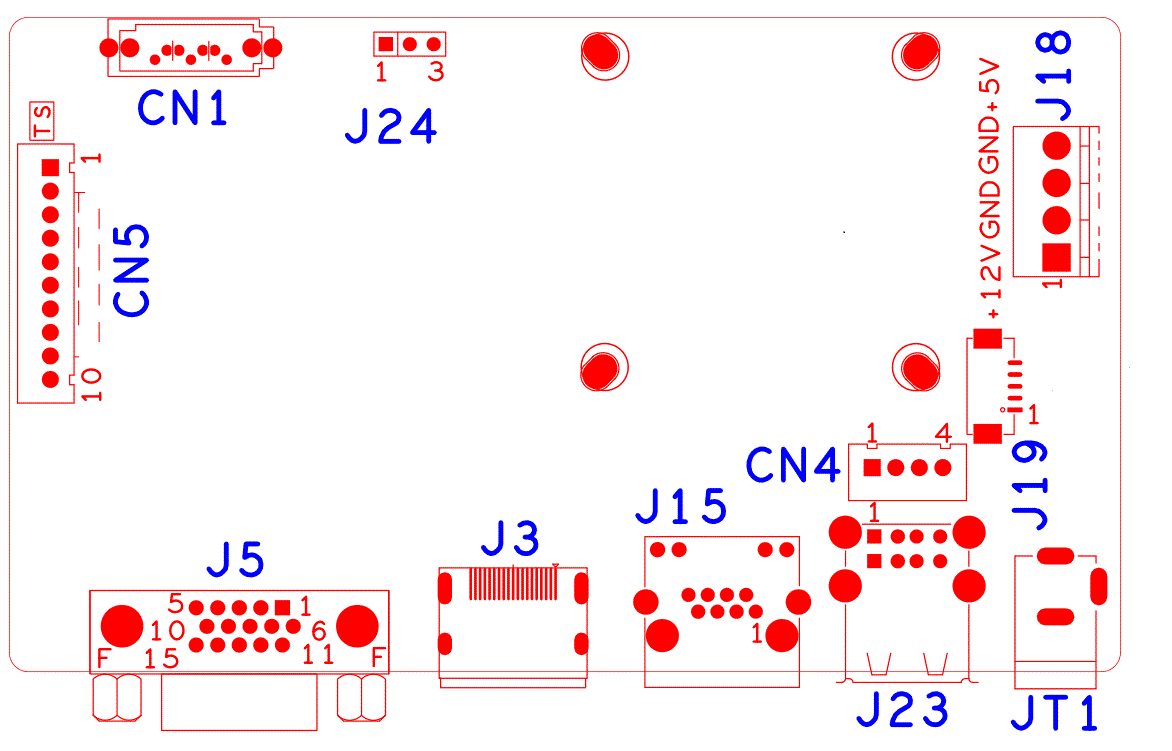 signFunctionInterface DescriptionInterface DescriptionInterface DescriptionInterface DescriptionCN5Expansion seat without front panel of MCU1:+3.32:GND3:IR4:COL25:COL16:ROW27:COL38:ROW19:ALARM10:RECCN1SATA J24RS232J18Hard Disk Power Seat1:+122:GND3:GND4:+5J19WIFI 1:GND2: USBDP_WIFI3: USBDM_WIFI4: +55: USB_CTRLJT112V Power switchJ232USBCN4USBJ15RJ45J3HDMIJ5VGA